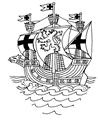 NOTICE IS HEREBY GIVEN THAT THERE WILL BE A MEETING of the Town Council to be held in The Moot Hall on Monday 11th July 2022 at 7pmTHE PUBLIC AND PRESS ARE CORDIALLY INVITED TO ATTENDAGENDA1.	Apologies 	2.	To Receive Councillors’ Declarations of Interest 	3.	To Approve the draft Minutes of the meeting of the Council held on 13th June 2022 and the draft Minutes of the Extraordinary meeting of the Council held on 27th June 2022  	4.	SCC Report and Correspondence 	5.	ESC Report and Correspondence 	6.	Police Report 	7.	Public Forum 	8.	Committee Reports	8a)	PROPERTY & FINANCE COMMITTEE	8ai)	Report from Chairman of Property & Finance Committee8aii)	RESOLUTION to APPROVE the contractor’s proposal to enter a five-year agreement for the annual cleaning of the tennis courts.	8b)	SERVICES COMMITTEE	8bi)	Report from Chairman of Services8bii)	RESOLUTION to APPROVE costs associated with the removal of existing and installation of a new bus shelter for the High Street design and commissioning.	8c)	PLANNING COMMITTEE	8ci)	Report from Chairman of Planning	8d)	GRANTS, REQUESTS & EVENTS	8di)	Report from Chairman of Grants, Request & Events Committee 	9.  	Representatives’ Report 	10.	Town Clerk’s Report11.	Mayor’s Notes 	12.	Correspondence 	13.	Gifts and/or Hospitality Received by Councillors 	14.	Items to Pay